Formation initiale des conseillers et des Managers de Career CenterAtelier : Préparer mon entretien d’embaucheManuel du participant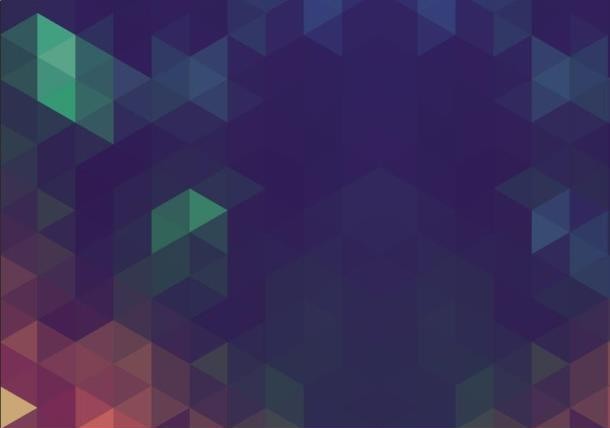 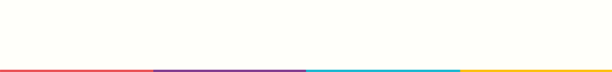 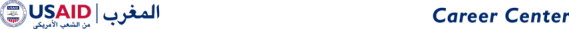 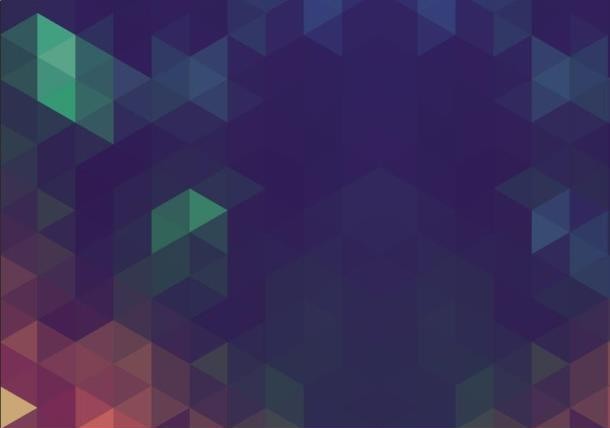 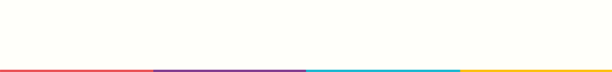 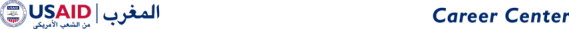 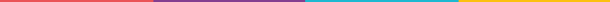 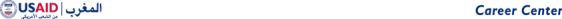 OBJECTIFS D’APPRENTISSAGE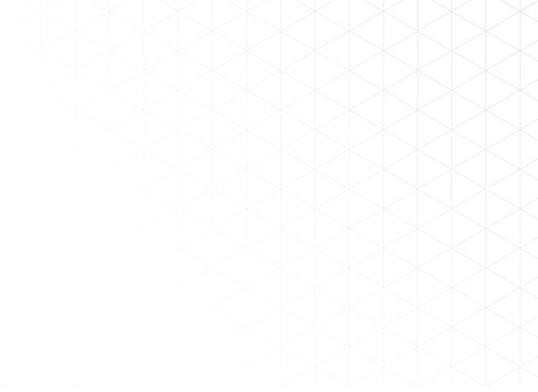 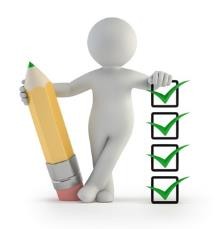 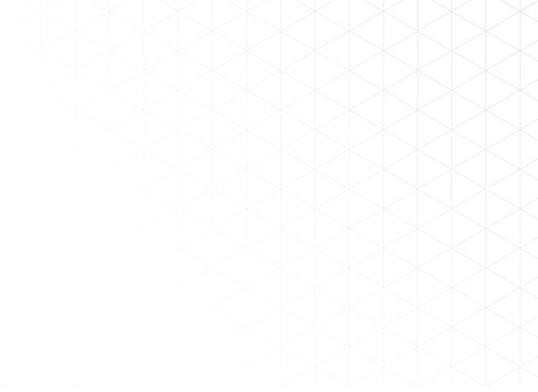 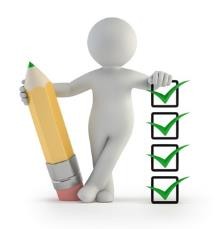 Savoir se préparer pour un entretien d’embauche.Faire bonne impression.Faire attention au langage non verbal.Connaître le type de questions posées par les employeurs.Savoir parler de soi.Savoir parler de ses réalisations.L’entreprise :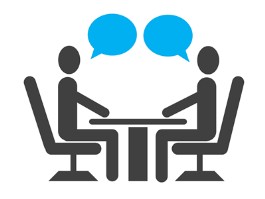 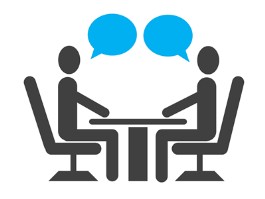 Son activitéSon positionnementLe posteLa missionLes attributionsLes compétences recherchéesLe candidat :Ses formationsSon parcoursSes expériencesSes réalisationsSes compétencesSes motivations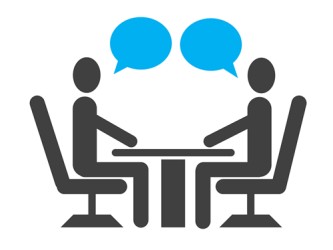 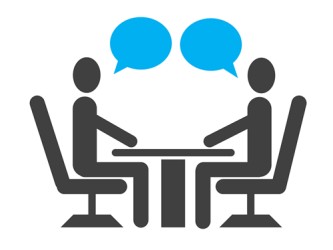 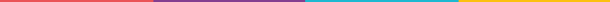 Q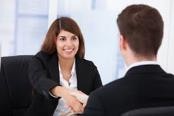 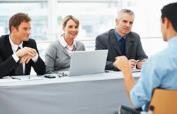 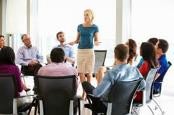 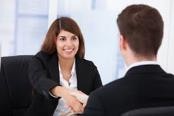 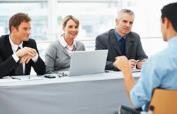 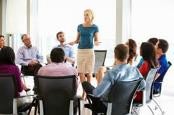 LE JOUR DE L’ENTRETIEN : FAIRE BONNE IMPRESSION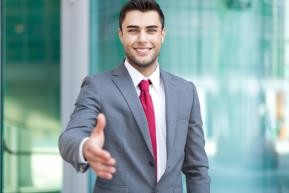 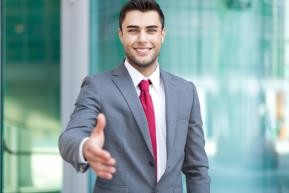 S’habiller correctementArriver 10 –15 minutes en avanceAvoir un porte-documents : CV/crayons/agenda/référencesÉteindre son téléphone ou le mettre en mode silencieuxÊtre amical et poli, serrer la main, Ne pas oublier de regarder dans les yeux, se tenir droit !Être professionnelEtre enthousiasteUtiliser le nom du recruteur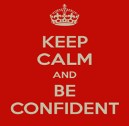 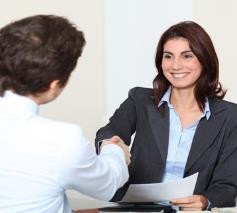 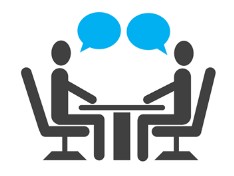 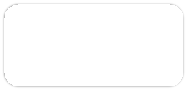 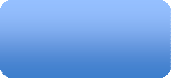 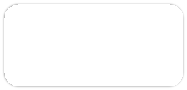 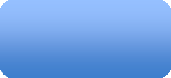 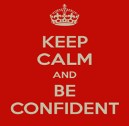 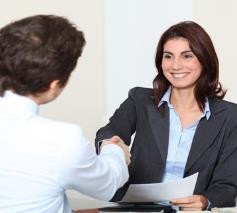 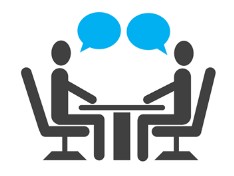 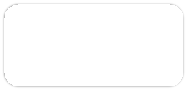 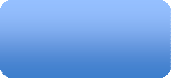 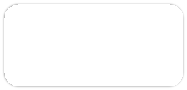 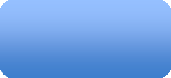 PENDANT L’ENTRETIEN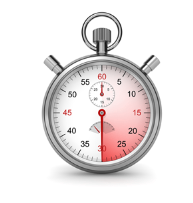 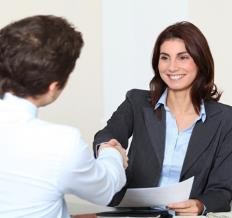 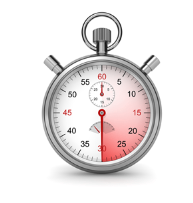 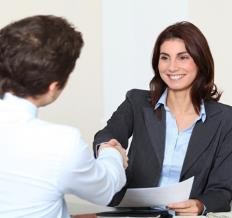 Laissez le recruteur choisir le ton de la conversationDonnez des exemples.Attention ! Ne parlez pas de manière négative !PENDANT L’ENTRETIEN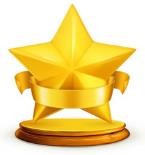 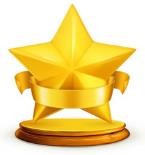 Utilisez la technique STAR pour parler de vos réalisations :-Situation-Tâche-Action-RésultatsDécrivez vos réalisations en utilisant la technique STA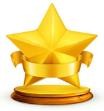 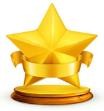 Exemple :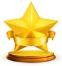 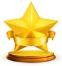 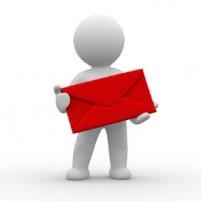 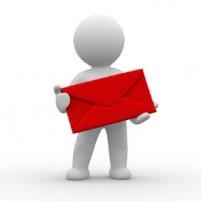 A LA FIN DE L’ENTRETIEN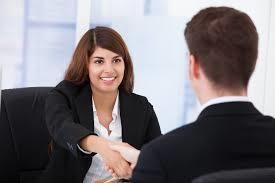 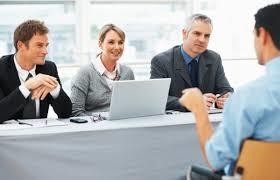 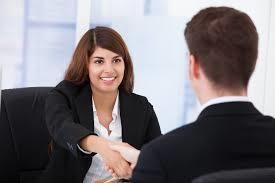 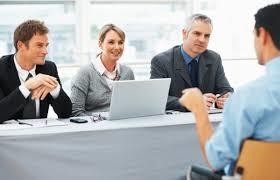 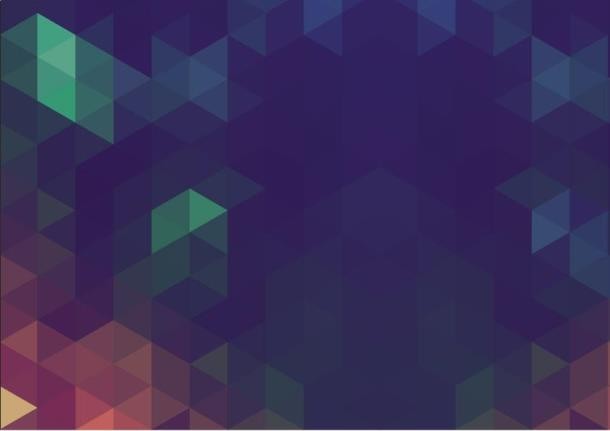 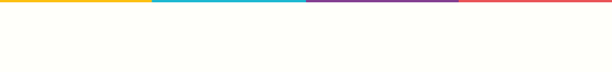 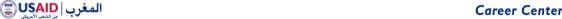 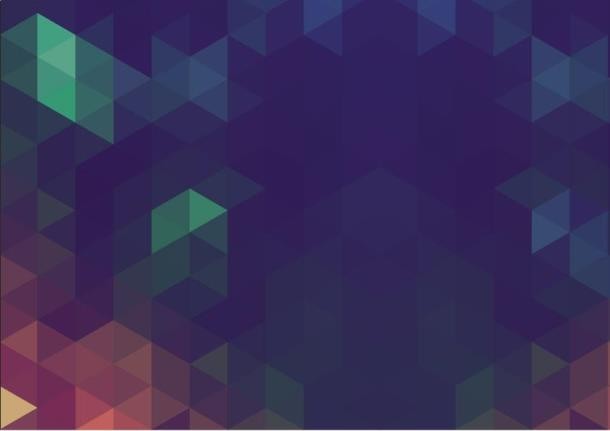 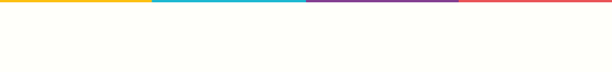 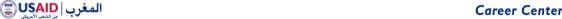 APRÈS L’ENTRETIENAUTO-EVALUEZ VOTRE PRESTATION D’ENTRETIENEst-ce que j’étais bien préparé ?Est-ce que j’étais bien informé sur l’entreprise ?Est-ce que j’ai répondu à toutes les questions ?Est-ce que j’ai mis en valeur mes compétences ?Est-ce que j’ai parlé des mes réalisations ?Est-ce que j’ai été convainquant ?Est-ce que j’ai posé des questions ?Quels sont les axes que je dois travailler pour les prochains entretiens ?Activités et fiches de travail 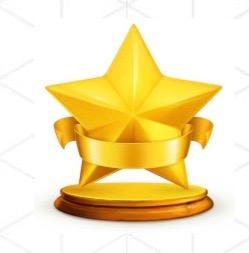 Décrivez vos réalisations en utilisant la technique STARExemple :                                                       QCM : SE PRÉPARER À L'ENTRETIENPendant l'entretien, si l'employeur vous demande si vous avez des questions pour lui, que répondez-vous ?a. "Non, tout est bon pour moi !" : vous lui montrez ainsi que vous vous êtes suffisamment renseigné sur l'entreprise, et que ses explications ont été assez complètes pour que vous n'ayez besoin d'aucune clarification. Il sera flatté !b. "Oui, est-ce que…" : cette partie de l'entretien est l'occasion de marquer des points supplémentaires. Vous montrez que vous vous êtes préparé(e) et que l'entreprise vous intéresse assez pour avoir envie de prolonger la conversation.Un recruteur demande souvent à ses candidats de lui dire quel est leur plus grand défaut. Parmi les réponses suivantes, laquelle permet au candidat d'aborder la question tout en marquant des points ?a. "Je suis perfectionniste."b. "Je vais être honnête avec vous, je ne sais pas m'organiser !" (avec un rire)c. "J'appréhende toujours un peu la prise de parole devant une large audience. Mais j'ai bien compris que c'est une appréhension qui se dissipe assez rapidement sitôt qu'on commence à parler. Je ne rechigne donc jamais à le faire, et je m'entraîne pour m'améliorer."Pendant l'entretien, le recruteur vous fait remarquer que vous manquez d'expérience sur une des compétences demandées pour le poste. Que répondez-vous ?a. Vous mentez : vous lui assurez que vous possédez bien cette expérience. Ça serait dommage d'être rejeté à ce stade avancé du recrutement !b. Vous prenez le temps d'expliquer que c'est une faiblesse que vous essayez activement de résoudre (avec des exemples à l'appui).c. Vous reconnaissez ce problème, et vous vous excusez en proposant de passer à une autre question.Vrai ou faux : c'est à l'employeur d'aborder la question du salaire lors de l'entretien : a. Vraib. FauxVrai ou faux : Pendant l'entretien, il est préférable d'avoir les bras croisés :a. Vrai : vous montrez à l'employeur que vous êtes sûr(e) de vous et que vous avez confiance en vos capacités !b. Faux : cela pourrait être interprété comme une attitude défensive, ou de malaise.Parmi les activités suivantes, lesquelles permettent de se préparer au mieux à l'entretien d'embauche ? (plusieurs réponses possibles)a. Relire la description du posteb. Se renseigner sur l'employeurc. Savoir parler de soid. S'entraîner à parler de soie. Repérer le lieu de l'entretienf. Préparer des questionsg. Aucune des activités ci-dessusQuelles sont les deux principales qualités toujours recherchées par un employeur lors d'un entretien ?a. De l'intérêt et de la docilitéb. Des compétences et un sens de l'humourc. De la docilité et le sens de la flatteried. De l'intérêt et des compétencese. Le sens de la flatterie et un sens de l'humourVrai ou faux : l'employeur attend de vous que vous choisissiez le ton de la conversation (formel ou plus décontracté)a. Vrai, vous démontrez un sens de l'initiative et de l'analyseb. Faux, laissez-le déciderDans les 24h suivant l'entretien, est-il utile d'envoyer un email de remerciement au recruteur ?a. Oui, vous réaffirmez ainsi votre intérêt pour le poste.b. Non, vous auriez l'air dans le besoin !SituationTâchesActionRésultatCompétences utiliséesCompétences développéesSituationOrganisation d’un tournoi sportif pour mon écoleTâchesFaire connaître l’évènementChercher un sponsorActionPréparer un dossier de sponsorContacter les entreprisesCréer une page Facebook de l’évènementCréer l’affiche de l’évènement et publicité sur les réseauxLancer les invitationsRésultatOrganisation du tournoi et vente de tous les tickets prévusCompétences utiliséesOrganisation, communication, négociation, coordination d’équipe,Compétences développées (apprises)Prospection, gestion de projet, négociation, gestion de stressSituationTâchesActionRésultatCompétences utiliséesCompétences développéesSituationOrganisation d’un tournoi sportif pour mon écoleTâchesFaire connaître l’évènementChercher un sponsorActionCréer une page Facebook de l’évènementCréer l’affiche de l’évènement et publicité sur les réseauxInvitation des étudiants d’autres établissementsPréparer un dossier de sponsorContacter les entreprisesRésultatOrganisation du tournoi et vente de tous les tickets prévusCompétencesOrganisation, esprit d’équipeCompétences développées (apprises)Prospection, gestion de projet, négociation, gestion du stress